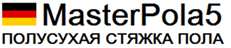 ООО «Мастер Пола плюс»Юр. Адрес:  Москва, ул. Омская, дом 5, ПII К3ИНН 7751123552ОГРН 5177746236828КПП 775101001Расчетный счет 40702810510000237961АО «Тинькофф Банк»БИК банка 044525974Генеральный директор Мухаметзянов Ильшат ИльясовичООО «Мастер Пола плюс»Юр. Адрес:  Москва, ул. Омская, дом 5, ПII К3ИНН 7751123552ОГРН 5177746236828КПП 775101001Расчетный счет 40702810510000237961АО «Тинькофф Банк»БИК банка 044525974Генеральный директор Мухаметзянов Ильшат Ильясович